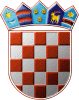 REPUBLIKA HRVATSKAOPĆINA SVETI ILIJAOBRAZLOŽENJEUZ I. Izmjene i dopunePRORAČUNA OPĆINE SVETI ILIJAZA RAZDOBLJE OD 01. SIJEČNJA DO 31. PROSINCA 2021. GODINE Pravni temelj za donošenje I. Izmjena i dopuna Proračuna Općine Sveti Ilija za 2021.g.  članak 7. i članak 39. Zakona o proračunu („Narodne novine“, broj 87/08, 136/12 i 15/15)  članak 16., 17., 29., 48. i 52. Zakona o proračunu („Narodne novine“, broj 87/08, 136/12 i 15/15)  članak 30. Statuta Općine Sveti Ilija („Službeni vjesnik Varaždinske županije“, broj 05/18, 36/20 i 33/21)  Razlozi za donošenje I. Izmjena i dopuna ProračunaUKUPNI KONSOLIDIRANI PRIHODI U I. IZMJENAMA I DOPUNAMA IZNOSE 27.640.350,00 KN, PRIHODI OPĆINE IZNOSE 27.161.000,00 KN, PRIHODI PRORAČUNSKOG KORISNIKA DJEČJI VRTIĆ „GUMBEK“ 479.350,00 KNUKUPNI KONSOLIDIRANI RASHODI IZNOSE 27.314.833,01 KN I MANJAK IZ 2020.G. -325.516,99 KN, RASHODI OPĆINE IZNOSE 26.835.483,01 KN, RASHODI PRORAČUNSKOG KORISNIKA DJEČJI VRTIĆ „GUMBEK“ 479.350,00 KNProračun je smanjen za 5.795.666,99 kn pa iznosi 27.314.833,01 kn.Proračun Općine Sveti Ilija iznosi 26.835.483,01 kn, a financijski plan proračunskog korisnika dječji vrtić „Gumbek“ iznosi 479.350,00kn, što je ukupno 27.314.833,01 knPrihodi se sastoje od prihoda poslovanja pa iznose 15.721.350,00 kn, prihoda od prodaje nefinancijske imovine iznose 309.000,00 kn i primitaka od financijske imovine i zaduživanja iznose 11.610.000,00 kn.Prihodi od poreza iznose 8.323.000,00 kn, a odnose se na prihode od poreza i prireza-7.760.000,00 kn, povrat poreza i prireza na dohodak po godišnjoj prijavi (povrat osobama mlađim od 30 godina) u iznosu od -1.150.000,00 kn, porez na imovinu u iznosu od 495.500,00 kn, porezi na robu i usluge 67.000,00 kn i ostali prihodi od poreza 500,00 kn.Pomoći iz inozemstva i od subjekata unutar općeg proračuna u iznosu od 5.548.000,00 kn, a sastoji se od: tekuće pomoći iz državnog proračuna u iznosu od 1.500.000,00 kn, tekuće iz županijskog proračuna u iznosu od 110.000,00 kn,  kapitalne pomoći iz državnog proračuna 1.800.000,00 kn, kapitalne iz županijskog u iznosu od 132.000,00kn, tekuće od izvanproračunskog korisnika 60.000,00 kn, kapitalne pomoći temeljem prijenosa EU sredstava za izgradnju dječjeg vrtića 1.800.000,00 kn i LAG za groblje u Žigrovcu-126.000,00 kn. Prihodi od upravnih i administrativnih pristojbi u iznosu od 1.133.250,00 kn, odnosi se na godišnju grobnu pristojbu 140.000,00 KN, ostale grobne naknade (ukopi) 85.000,00 kn, najam društvenih domova 13.000,00 kn, prodaje državnih biljega 500,00kn, vodni doprinos 5.000,00kn, sufinanciranje dječjeg vrtića Gumbek 369.250,00kn, sufinanciranje građana 5.000,00kn, prihodi s osnove osiguranja 5.000,00kn, komunalni doprinosi 60.000,00kn, komunalne naknade 450.000,00kn, usluge rada stroja 30.000,00kn, prihode od Hrv. voda za usluge NUV-a 10% 40.000,00kn, prihodi od ošasne imovine-procijenjena vrijednost za kuće i zemljišta u iznosu od 290.000,00 kn i kapitalne donacije od neprofitnih organizacija 12.000,00kn.U Računu financiranja planirana su sredstva u iznosu od 11.610.000,00 kn, a sastoje se od:-primljenih kratkoročnih kredita u iznosu od 3.500.000,00 kn-primljenih dugoročnih kredita od ZABE za izgradnju dječjeg vrtića u 2021.g. u iznosu od 7.760.000,00 kn-primljenih kratkoročnih zajmova Ministarstva financija zbog povrata poreza osobama mlađim od 30 godina 350.000,00 kn.UKUPNI KONSOLIDIRANI RASHODI U I. IZMJENAMA I DOPUNAMA IZNOSE 27.314.833,01 KN, RASHODI OPĆINE IZNOSE 26.835.483,01 KN, RASHODI PRORAČUNSKOG KORISNIKA DJEČJI VRTIĆ „GUMBEK“ 479.350,00 KNRashodi poslovanja iznose 11.195.333,01 kn, rashodi za nabavu nefinancijske imovine iznose 13.971.000,00 kn i izdaci za financijsku imovinu i otplate zajmova 2.148.500,00 kn te manjak iz 2020.g. iznosi -325.516,99 knPLAN RAZVOJNIH PROGRAMA PLANIRANA SU SREDSTVA U IZNOSU OD 17.112.000,00 KNSredstva za izvršenje Plana financirati će se iz: sredstava općih prihoda i primitaka koji iznose 10.000,00 kn, namjenski prihodi (komunalni doprinos, grobna naknada, vlastiti prihodi, prihodi od prodaje nefinancijske imovine) u iznosu od 194.000,00 kn, donacije i pomoći u iznosu od 5.460.000,00 kn i kredit 11.448.000,00 kn. Programom je planirano: izgradnja cesta i nogostupa 1.290.000,00 kn, izgradnja LED rasvjete 50.000,00 kn, održavanje groblja 274.000,00 kn, katastarska izmjera općine 117.500,00 kn, izgradnja društvenih domova i dodatna ulaganja na općinskim objektima 903.500,00 kn, izgradnja dječjeg vrtića 10.774.000,00 kn, izgradnja dječjih igrališta 203.000,00 kn, izgradnja kanalizacijske mreže 1.200.000,00 kn, izgradnja škole u Svetom Iliji 2.300.000,00 knPROGRAM GRAĐENJA KOMUNALNE INFRASTRUKTURE PLANIRANA SU SREDSTVA U IZNOSU 2.868.500,00 KN- za izgradnju nerazvrstanih cesta  1.250.000,00 kn-javne zelene površine 146.500,00 kn-građevine i uređaji javne namjene 848.000,00 kn-javna rasvjeta 50.000,00 kn-groblja 274.000,00 kn-javna odvodnja oborinskih voda 300.000,00 knPROGRAM JAVNIH POTREBA U DRUŠTVENIM DJELATNOSTIMA PLANIRANA SU SREDSTVA U IZNOSU OD 2.661.000,00 KN-za potrebe sporta 250.000,00 kn (NK Obreš, NK Bednja, ŠRK Keder, Sportska društva Doljan, Seketin i Tomaševec B.)-za odgoj i naobrazbu (sufinanciranje dj. vrtića, predškola, studenti stipendije i božićnice, poludnevni boravak, pokloni z Svetog Nikolu, nagrade učenicima i studentima za ostvarena postignuća i dr.)  1.281.500,00 kn-za javne potrebe u kulturi 118.000,00 kn (KUD Beletinec, Udruga žena sela Doljan, sakralni objekti u Svetom Iliji i Beletincu, međunarodna suradnja DNV,  glumačke predstave)-za javne potrebe za socijalnu skrb (stanovanje, crveni križ, šk. kuhinja, jednokratna pomoć socijalno ugrožene obitelji, za novorođenčad, za gradnju i obnovu građevinskih objekata i škola plivanja) 555.000,00,00 kn-za vzo, dvd i gorsku službu spašavanja 415.500,00 kn-za razvoj civilnog društva 41.000,00 kn (Udruga umirovljenika i Udruga vinogradara i braniteljske udruge)GODIŠNJI PROGRAM ODRŽAVANJA KOMUNALNE INFRASTRUKTURE PLANIRANA SU SREDSTVA U IZNOSU OD  1.246.000,00 KN-za održavanje nerazvrstanih cesta 404.000,00 kn-za održavanje javnih površina na kojima nije dopušten promet motornih vozila 10.000,00 kn-za održavanje građevina javne odvodnje oborinskih voda 0,00 kn-za održavanje javnih zelenih površina 129.000,00 kn-za održavanje građevina i uređaja javne namjene 105.000,00 kn-za održavanje groblja 175.000,00 kn-za održavanje čistoće javnih površina 37.000,00 kn-za održavanje javne rasvjete 245.000,00 knPROGRAM UTROŠKA SREDSTVA NAKNADE ZA ZADRŽAVANJE NEZAKONITO  IZGRAĐENE ZGRADE U PROSTORU PLANIRANA SU SREDSTVA U IZNOSU OD 5.000,00 KN-za izradu projekata za ceste 5.000,00 knPROGRAM POTICAJA U POLJOPRIVREDI U IZNOSU OD 20.000,00 KN-za subvencioniranje osiguranja usjeva 20.000,00 knPROGRAM UTROŠKA SREDSTAVA ŠUMSKOG DOPRINOSA U IZNOSU OD 500,00 KN-za nabavu prometnih znakova 500,00 kn